Publicado en  el 18/12/2013 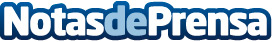 DIAGEO, en colaboración con EROSKI, pone en marcha la primera campaña en centros de alimentación para evitar el alcohol en menoresFabricantes y distribuidores se unen en un proyecto pionero en España. La compañía líder mundial de bebidas espirituosas premium y la cadena de supermercados creen en la eficacia de fomentar la responsabilidad desde el mismo lugar de la compra de alcohol, el punto de ventaDatos de contacto:DiageoNota de prensa publicada en: https://www.notasdeprensa.es/diageo-en-colaboracion-con-eroski-pone-en_1 Categorias: Consumo http://www.notasdeprensa.es